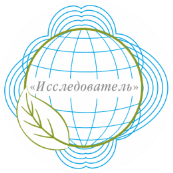 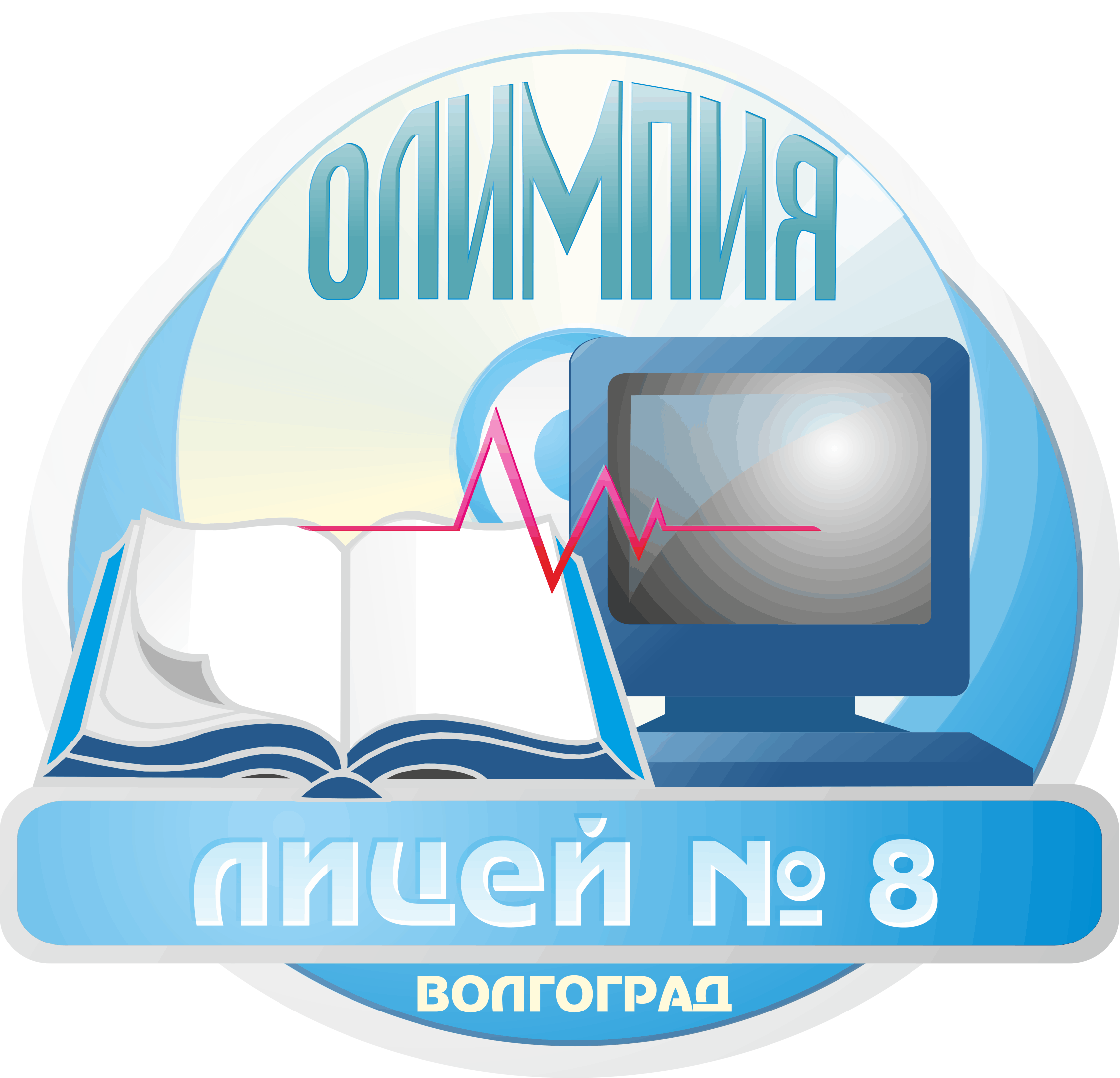 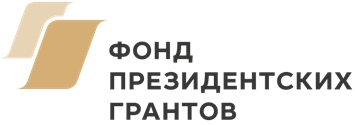 ОПЯТЬ ЧТО-ТО НОВЕНЬКОЕ?ВЕБИНАРЫ, КОТОРЫЕ ВЫ ЖДАЛИ!!!ЯНВАРЬ 2019Волгоградское региональное отделение Общероссийского общественного движения творческих педагогов «Исследователь» приглашает на цикл вебинаров по актуальным вопросам организации проектной и исследовательской деятельности обучающихся в целях формирования исследовательской культуры участников образовательных отношений и проведении исследований по приоритетным для своего региона направлениям.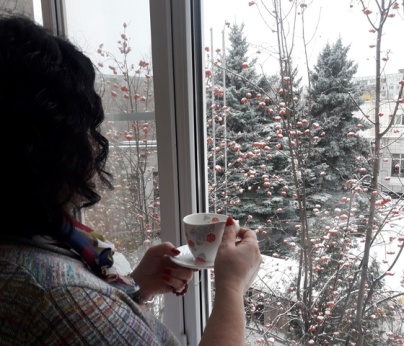 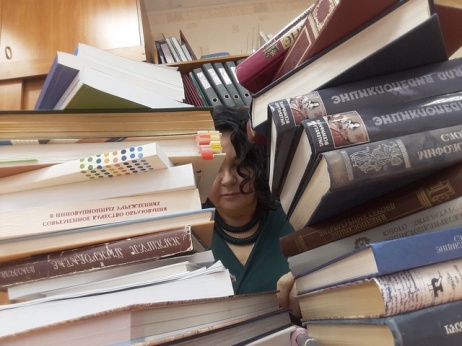 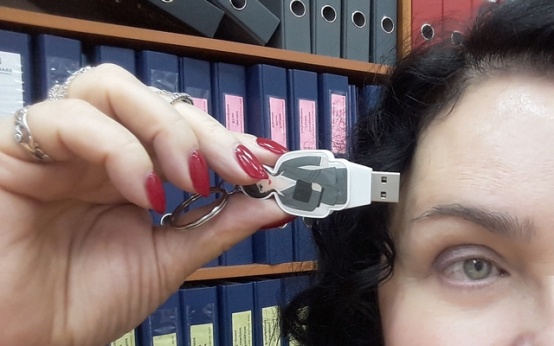 Инновации   работают   на   вас!!!Вебинары проводятся при поддержке Комитета образования, науки и молодежной политики Волгоградской области, Государственного казенного учреждения «Центр развития и организационно-аналитического сопровождения образования Волгоградской области».Регистрируйтесь, принимайте активное участие! Будет полезно и увлекательно!Для участия в вебинарах необходимо зарегистрироваться. Регистрация проводится по ссылке, указанной в графике проведения для каждого вебинара.Важно корректно заполнить свои данные, особенно электронную почту. Перед началом вебинара на электронный адрес, указанный при регистрации, придёт ссылка для входа в вебинарную комнату.Каждый слушатель вебинаров получает сертификат.С удовольствием ответим на все ваши вопросы в чате вебинара.  ЦИКЛ ТЕМАТИЧЕСКИХ ВЕБИНАРОВ «СТРУКТУРА И АППАРАТ УЧЕБНО-ИССЛЕДОВАТЕЛЬСКОЙ РАБОТЫ»ЦИКЛ ТЕМАТИЧЕСКИХ ВЕБИНАРОВ «Интеграция и инклюзия детей-инвалидов и детей с ОВЗ в проектную и исследовательскую деятельность в рамках общего образования»Цель вебинаров:информированиеметодическая поддержканаучно-методическое сопровождениеорганизационно-технологическая помощьЖдём на вебинарах: педагогов школьников, их родителейвсех заинтересованных Дата, времяТема вебинара15 января 201913.00 – 14.00Ссылка для регистрации на вебинар: https://etutorium.com/auth/register.html?token=5b9c98295bebbfe478e0c8f25bebbfe478e1b27dЗамысел исследования. Тема. Проблема. Противоречия. Цели и задачи исследования.                                                                                                                16 января 201913.00 – 14.00Ссылка для регистрации на вебинар:https://etutorium.com/auth/register.html?token=e706b3da5958e00701b269e45958e00701b31374Теоретические и практические предпосылки. Методологическая основа исследования. (История вопроса).Объект и предмет исследования.                                                                                                               Гипотеза исследования.23 января 201913.00 – 14.00Ссылка для регистрации на вебинар:https://etutorium.com/auth/register.html?token=62121b3659288eecfee5d24959288eecfee4a8dbМетоды и этапы исследования.Эксперимент  в исследовании (Диагностический, Констатирующий).30 января 201913.00 – 14.00Ссылка для регистрации на вебинар:https://etutorium.com/auth/register.html?token=7eac0c085979c7b91519106c5979c7b915186affЭмпирическая база  исследования. Научная новизна, теоретическая и практическая значимость исследования. Достоверность результатов.                                                                                                  Апробация материалов.                                                                                                                                                    Внедрение результатов исследования.Выводы.                                                                                                                                                                     Заключение.                                                                                                                                              Макарова Людмила Петровна, заместитель директора муниципального общеобразовательного учреждения «Лицей  №8 «Олимпия» Дзержинского района Волгограда», кандидат педагогических наук; Заслуженный учитель РФ; председатель регионального отделения Общероссийского общественного движения творческих педагогов «Исследователь», обладатель Премии Президента РФ, автор более 30 публикаций по вопросам образования.e-mail: lyceum8@mail.ru, lyceum8met@mail.ruМакарова Людмила Петровна, заместитель директора муниципального общеобразовательного учреждения «Лицей  №8 «Олимпия» Дзержинского района Волгограда», кандидат педагогических наук; Заслуженный учитель РФ; председатель регионального отделения Общероссийского общественного движения творческих педагогов «Исследователь», обладатель Премии Президента РФ, автор более 30 публикаций по вопросам образования.e-mail: lyceum8@mail.ru, lyceum8met@mail.ruДата, времяВопросы вебинара22 января 201913.00 – 14.30Ссылка для регистрации на вебинар: https://etutorium.com/auth/register.html?token=4647de535f700c4a0dd381b75f700c4a0dd2fa06 -  Инклюзивная культура субъектов образования (педагогов, родителей, обучающихся) как условие развития образования.- Особенности инклюзии при различных нозологиях.- Кадровые условия организации инклюзии.-  Социальное партнерство: участие общественных организаций в развитии инклюзивного образования школы.-  Проектирование индивидуальной образовательной траектории обучающегося с ОВЗ в свете новых ФГОС как условие их включения в проектную и исследовательскую деятельность.29 января 201913.00 – 14.30Ссылка для регистрации на вебинар:https://etutorium.com/auth/register.html?token=788e23ff54d52d55dbf8063f54d52d55dbf97d8d -  Доступность проектной и исследовательской деятельности детям с ОВЗ.- Тьютор – новое содержание социального продюсирования.-  Особенности инклюзии детей с расстройствами аутистического спектраВЕДУЩИЙ: Волчанская Елена Александровна, заместитель директора по учебно-воспитательной работе муниципального общеобразовательного учреждения «Лицей  №8 «Олимпия» Дзержинского района Волгограда», Почётный работник общего образования РФ; обладатель Премии Президента РФ, e-mail: lyceum8@mail.ru, EAVolchanskaya@mail.ruВЕДУЩИЙ: Волчанская Елена Александровна, заместитель директора по учебно-воспитательной работе муниципального общеобразовательного учреждения «Лицей  №8 «Олимпия» Дзержинского района Волгограда», Почётный работник общего образования РФ; обладатель Премии Президента РФ, e-mail: lyceum8@mail.ru, EAVolchanskaya@mail.ru